Aloha Arborist Association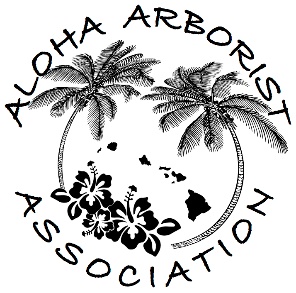 Monthly MeetingAugust 19th, 2020, 6:30PMZoom Link HereIn Attendance: Desiree Page, Carol Kwan, Tylor Schwarz, Angela Liu, Jolie Dollar, Philippe Visintainer, Kevin EckertCall to order: 6:44pmCall to Order and Approval of Draft July 2020 Meeting Minutes	TabledWelcome Guests and Members 	Philippe Visintainer (member): Hawaii Coconut Protectors Reports of Officers and Standing CommitteesTreasurer’s Report - tabled		Training Committee								Training event Calendar Tree Care for Birds and Wildlife Webinar Series – Earn CEUs – Register HereWhite Tern Training: Thursday (tomorrow), Aug. 20 from 8:00-9:30 amHawaiian Hoary Bat Training: Aug. 27 from 8:00-9:30 am ISA exams (All Levels): Saturday, October 10, 2020 @ Paki HaleNeed to apply now and then register for examProper Pruning – Webinar featuring Dr. Jim Downer: Wednesday, Nov. 4, 2020 - Register$10 COVID-19 Limited Time Discount, 1.0 ISA CEUFree On-Demand Webinars – Coordinating Group on Alien Pest Species (CGAPS)Examples of webinars: Biocontrol on Strawberry Guava, Little Fire Ants in HawaiiWebinar on Diagnosis/Treatment of Pests & Diseases, Christopher Luley – Wood Decay FungiGeneral, introductory info about fungiInclude risk assessment of palms; fungi as it pertains to risk assessment / tree failureAction Item: Jolie to send survey to gauge interest from members / othersOther ideas:COVID safetyAction Item: Jolie to question membership about how COVID is affecting work, employee retention, etc. Open Chair position Jamboree CommitteeProgress updateDiscussion about location at Lyon Arboretum; Tylor to investigate furtherUnfinished Business and General OrdersRevisiting our Vision Statement and Mission StatementAction Item: Jolie to get vision and mission statements from ISA and Western Chapter to compare.Action Item: Carol to send her recommendations (attached at the end of the minutes)Educational DiscussionNew Invasive PlanthoppperFrom DOFAW entomologists: “From our entomologists: It was found at the end of Palehua road last week.  The species isn't 100% confirmed yet but it appears to be Scolypopa australis, which is an invasive pest in New Zealand and has a very wide host range.  So far they seem to be mostly limited to the north side of Mauna Kapu, but we are not yet sure.  It has the potential to be a problem in both native forest and agriculture, so it would be good to let people know to look out for it.”If seen, people should call 643-PEST Hotline Call the statewide pest hotline, 643-PEST (808-643-7378), which will direct you to the nearest Department of Agriculture.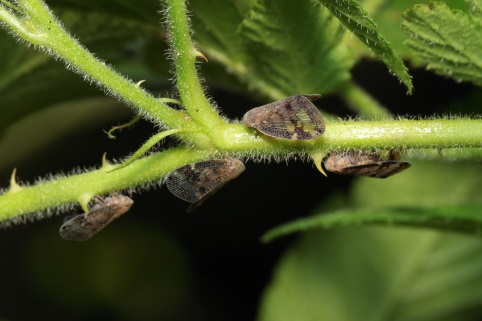 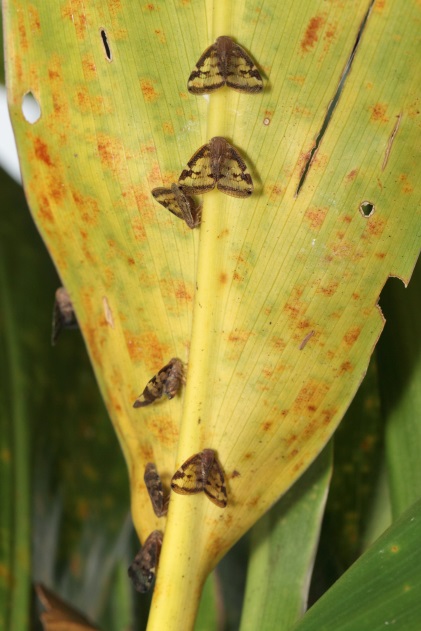 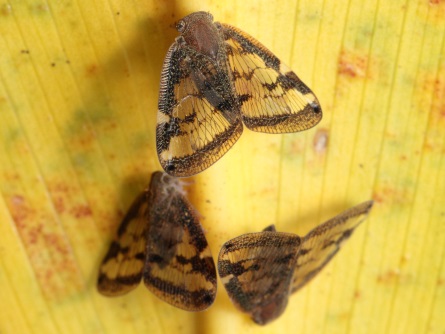 Chipper Safety – Winch accident on Big IslandWhat Happened? What could have happened? How do we keep it from happening to us?HiOSHA Officer looks for  root cause Fed osha doesn’t have any specific guidance for chipper operation in our industry. They would refer to industry or ansi recommendationsGeneral duty clause – no rules but the danger is recognized and addressed in other ways (ie: the operators manual, ISO SOP’s, ANSI Standards)When investigating the root cause of an incident, the 4 things they will check that are the employer’s responsibility (not necessarily limited to)What responsibility or activity was being performed with what equipmentHow was the victim trained regarding this job, specific activity, equipmentHow is the employer determining employees understand/practice this training – auditHow does the employer respond to discovered noncompliance * most important thing is employer and employee “knowing the operators manual thoroughly.Action Item: Jolie to gather info about AAA’s previous work with OSHA and HIOSH and gather ideas about how to reconnect with them.Discussion about how to best reach arborists who are most at risk: Saturday morning programs (TV, radio); social media. Potential for outreach to community colleges; high school career days; FFA; etc.AnnouncementsPlease Join Us On: September 16th, 6:30PM – Monthly Meeting – Location: ZoomAdjourn at 8:30 PMAttachment:AAA Vision and MissionCarol’s versionVision statement:AAA’s vision is for Hawaii to have a thriving urban forest that is cared for safely and properly and is valued and appreciated by its residents.Mission statement:AAA fosters the appreciation of Hawaii’s urban forest by educating the industry and the public and safe, proper tree care. It does this by:Providing public education about the benefits of the urban forest and the value of proper, professional maintenanceStimulating greater public interest in planting and preserving the urban forest and the environmental benefits it providesSupporting industry professionals by providing education on safe work practices and national maintenance standardsEncouraging credentialing of industry professionals and providing opportunities for Continuing Education Units for credential holdersStaying up-to-date with current arboricultural information and serving as a communication channel to disseminate the information to othersRecommending and upholding the ISA’s “Code of Ethics”